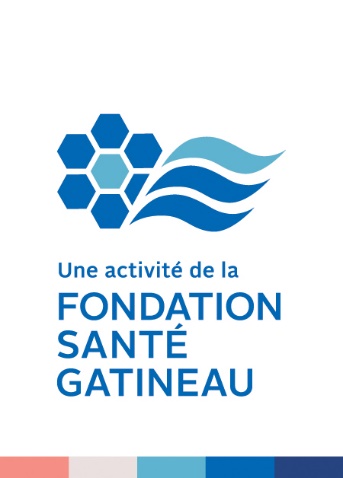 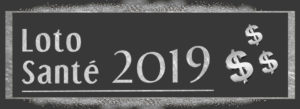 Nous souhaitons remercier tous les acheteurs de billets de la Loto Santé. Grâce à vous, c’est plus de 140 000 $ qui sera réinvesti dans la qualité des soins de notre région. Voici les gagnants de l’édition 2019. Félicitations !Suivez notre page et restez à l’affût du lancement de l’édition 2020.Les derniers tiragesLes gagnants sont confirmés et contactés uniquement après que les informations ont été validées par le vérificateur.23 mai 2019 à la cafétéria de l'hôpital de Hull1 lot de 50 000 $ - Linda Châtelain, billet #13041 lot de 5 000 $ - Claudette Dazé, billet #16801 lot de 2 500 $ - Marcelle Bernard, billet #20481 lot de 1 000 $ - Audrey Panneton, billet #22351 lot de 500 $ - Martine Aubin, billet #15671 lot de 500 $ - Sylvie Gendron, billet #21381 lot de 250 $ - Annabelle Latour, billet #05151 lot de 250 $ - Claude Joly, billet #17269 mai 2019 à la cafétéria du CHSLD Renaissance1 lot de 1 000 $ - Louis Groulx, billet #18751 lot de 500 $ - Éliette Patry, billet #19561 lot de 250 $ - Nathalie Laplante, billet #35125 avril 2019 au bureau de la Fondation Santé Gatineau1 lot de 1 000 $ - Marie-Pier Lahaie, billet #15961 lot de 500 $ - Michelle Bélisle, billet #2611 lot de 250 $ - Roch Sarault, billet #31711 avril 2019 à la cafétéria de l'hôpital de Hull1 lot de 1 000 $ - Roch Sarault, billet # 3151 lot de 500 $ - Mélody Champigny, billet # 16161 lot de 250 $ - Jocelyne Bélisle, billet # 7528 mars 2019 à la cafétéria de l'hôpital de Gatineau1 lot de 1 000 $ - Sylvie Nadon, billet # 19911 lot de 500 $ - Phanoune Malette, billet # 16051 lot de 250 $ - Isabelle Nadon Brind'Amour, billet # 65214 mars 2019 à la salle des activités du Foyer du Bonheur1 lot de  1 000 $ - Karine D’Auteuil, billet # 7321 lot de 500 $ - Daniel Lacelle, billet # 20051 lot de 250 $ - Julie Lefebvre, billet # 35528 février 2019 au salon de la Pietà1 lot de 1 000 $ - Micheline Boucher, billet # 18691 lot de 500 $ - Louise Bergeron, billet # 23791 lot de 250 $ - Stéphane Quenneville, billet # 177914 février 2019 à la cafétéria de l'hôpital Pierre-Janet1 lot de 1 000 $ - Céline Delcourt , billet # 10061 lot de 500 $ - Linda Bernabei, billet # 20881 lot de 250 $ - Serge Gauvreau, billet # 228131 janvier 2019 à la cafétéria de l'hôpital de Hull1 lot de 1 000 $ - Kathie St-Germain, billet # 12941 lot de 500 $ - Line Bérard, billet # 15311 lot de 250 $ - Jean-Philippe Caron, billet # 20817 janvier 2019 au CLSC de Gatineau1 lot de 1 000 $ - Yury Boshyk, billet # 9171 lot de 500 $ - Claudia Trépanier-Binet, billet # 11171 lot de 250 $ - Lucie Gascon, billet # 893 janvier 2019 à la cafétéria de l’hôpital de Hull1 lot de 2 500 $ - Marie-Ève Ménard, billet # 14591 lot de 1 000 $ - Peter Andreopoulos et Greg Konstantakos, billet # 13521 lot de 500 $ - Sophie Hubert Boucher, billet # 16931 lot de 250 $ - Marie-Ève Potvin, billet # 062713 décembre 2018 à la cafétéria de l’hôpital de Gatineau1 lot de 10 000 $ - Pierrette Boisvert, billet # 08791 lot de 5 000 $ - Karim Allayli, billet # 16141 lot de 2 500 $ - Annie Brousseau, billet # 05381 lot de 1 000 $ - Martine Foucault, billet # 14221 lot de 500 $ - Arthur Sarrazin, billet # 12911 lot de 500 $ - Line Bélec, billet # 12391 lot de 250 $ - Chantal Laurin, billet # 14151 lot de 250 $ - Isabelle Guindon, billet # 0654